Adapter, szimmetrikus USSN80/200/150Csomagolási egység: 1 darabVálaszték: K
Termékszám: 0055.0690Gyártó: MAICO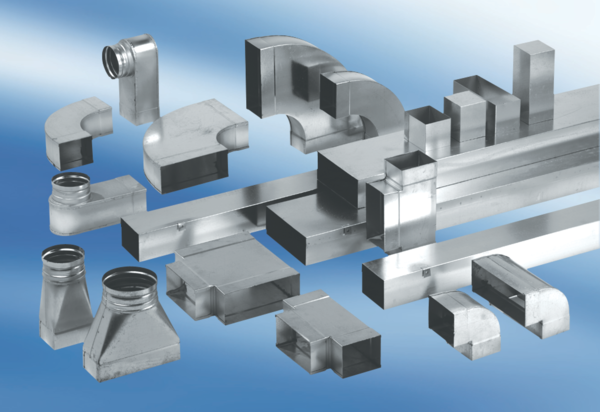 